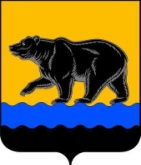 АДМИНИСТРАЦИЯ ГОРОДА НЕФТЕЮГАНСКА                              РАСПОРЯЖЕНИЕ04.10.2023											№ 379-рг.Нефтеюганск  О внесении изменения в распоряжение администрации города Нефтеюганска от 22.12.2022 № 477-р «О деятельности организаций отдыха детей и их оздоровления, действующих на территории города Нефтеюганска в каникулярные периоды 2023 года»В соответствии с Федеральными законами от 06.10.2003 № 131-ФЗ                  «Об общих принципах организации местного самоуправления в Российской Федерации», от 24.07.1998 № 124-ФЗ «Об основных гарантиях прав ребенка                            в Российской Федерации», Законом Ханты-Мансийского автономного округа - Югры от 30.12.2009 № 250-оз «Об организации и обеспечении отдыха и оздоровления детей, проживающих в Ханты-Мансийском автономном округе - Югре», постановлением администрации города Нефтеюганска от 28.05.2019                      № 95-п «О реализации администрацией города Нефтеюганска отдельных государственных полномочий, переданных для осуществления органам местного самоуправления муниципального образования город Нефтеюганск»,    на основании письма муниципального бюджетного общеобразовательного учреждения «Средняя общеобразовательная школа № 7»  от 21.09.2023 № 902 «О направлении информации»:1.Внести изменение в распоряжение администрации города Нефтеюганска от 22.12.2022 № 477-р «О деятельности организаций отдыха детей и их оздоровления, действующих на территории города Нефтеюганска                                              в каникулярные периоды 2023 года» (с изменением, внесенным распоряжением администрации города от 27.02.2023 № 65-р), изложив раздел 3 приложения                        к распоряжению согласно приложению к настоящему распоряжению.2.Департаменту по делам администрации города (Филинова Н.В.) разместить распоряжение на официальном сайте органов местного самоуправления города Нефтеюганска.3.Контроль исполнения распоряжения возложить на заместителя главы города А.В.Пастухова.Глава города Нефтеюганска 							         Э.Х.БугайПриложение к распоряжениюадминистрации города  от 04.10.2023 № 379-р3. Детские оздоровительные лагеря с дневным пребыванием детей в осенний каникулярный период№ п/пНаименование детского оздоровительного лагеряКоличество детей (чел.)Ответственный исполнительОсенние каникулы: с 27.10.2023 по 03.11.2023 Осенние каникулы: с 27.10.2023 по 03.11.2023 Осенние каникулы: с 27.10.2023 по 03.11.2023 Осенние каникулы: с 27.10.2023 по 03.11.2023 1.Детский оздоровительный лагерь с дневным пребыванием детей на базе муниципального бюджетного общеобразовательного учреждения «Средняя общеобразовательная школа № 1»140ДО2.Детский оздоровительный лагерь с дневным пребыванием детей на базе муниципального бюджетного общеобразовательного учреждения «Средняя общеобразовательная школа № 2 им.А.И.Исаевой»140ДО3.Детский оздоровительный лагерь с дневным пребыванием детей на базе муниципального бюджетного общеобразовательного учреждения «Средняя общеобразовательная школа № 3 им.А.А.Ивасенко»140ДО4.Детский оздоровительный лагерь с дневным пребыванием детей на базе муниципального бюджетного общеобразовательного учреждения «Средняя общеобразовательная кадетская школа № 4»130ДО12345.Детский оздоровительный лагерь с дневным пребыванием детей на базе муниципального бюджетного общеобразовательного учреждения «Средняя общеобразовательная школа № 5 «Многопрофильная»130ДО6.Детский оздоровительный лагерь с дневным пребыванием детей на базе муниципального бюджетного общеобразовательного учреждения «Средняя общеобразовательная школа № 6»130ДО7.Детский оздоровительный лагерь с дневным пребыванием детей на базе муниципального бюджетного общеобразовательного учреждения «Средняя общеобразовательная школа № 8»130ДО8.Детский оздоровительный лагерь с дневным пребыванием детей на базе муниципального бюджетного общеобразовательного учреждения «Средняя общеобразовательная школа № 9»130ДО9.Детский оздоровительный лагерь с дневным пребыванием детей на базе муниципального бюджетного общеобразовательного учреждения «Средняя общеобразовательная школа № 10 с углубленным изучением отдельных предметов»130ДО10.Детский оздоровительный лагерь с дневным пребыванием детей на базе муниципального бюджетного общеобразовательного учреждения «Средняя общеобразовательная школа № 13»130ДО11.Детский оздоровительный лагерь с дневным пребыванием детей на базе муниципального бюджетного общеобразовательного учреждения «Средняя общеобразовательная школа № 14»120ДО123412.Детский оздоровительный лагерь с дневным пребыванием детей на базе муниципального бюджетного общеобразовательного учреждения «Начальная школа № 15»100ДО13.Детский оздоровительный лагерь с дневным пребыванием детей на базе муниципального бюджетного общеобразовательного учреждения «Школа развития № 24»70ДО14.Детский оздоровительный лагерь с дневным пребыванием детей на базе муниципального бюджетного общеобразовательного учреждения «Лицей № 1»130ДО15.Детский оздоровительный лагерь с дневным пребыванием детей на базе Муниципального бюджетного учреждения дополнительного образования «Дом детского творчества»120ДО16.Детский оздоровительный лагерь с дневным пребыванием детей на базе Муниципального бюджетного учреждения дополнительного образования «Центр дополнительного образования «Поиск»120ДО17.Детский оздоровительный лагерь с дневным пребыванием детей на базе муниципального бюджетного учреждения «Спортивная школа олимпийского резерва по единоборствам»65КФКиС18.Детский оздоровительный лагерь с дневным пребыванием детей муниципального бюджетного учреждения «Спортивная школа олимпийского резерва по зимним видам спорта» на базе муниципального бюджетного учреждения «Спортивная школа олимпийского резерва «Спартак»65КФКиС19.Детский оздоровительный лагерь с дневным пребыванием детей нам базе муниципального автономного учреждения «Спортивная школа «Сибиряк» 66КФКиС20.Детский оздоровительный лагерь с дневным пребыванием детей на базе муниципального бюджетного учреждения «Спортивная школа олимпийского резерва «Спартак»65КФКиС